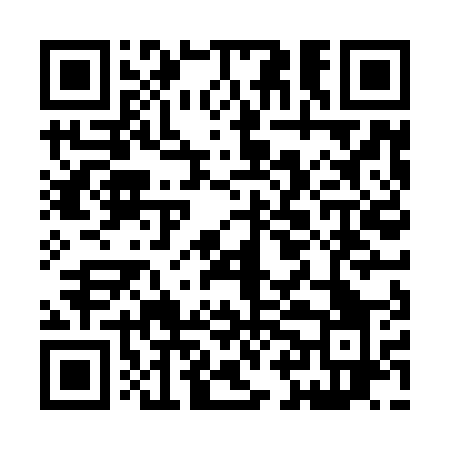 Ramadan times for Bily Kamen, Czech RepublicMon 11 Mar 2024 - Wed 10 Apr 2024High Latitude Method: Angle Based RulePrayer Calculation Method: Muslim World LeagueAsar Calculation Method: HanafiPrayer times provided by https://www.salahtimes.comDateDayFajrSuhurSunriseDhuhrAsrIftarMaghribIsha11Mon4:324:326:1912:084:035:575:577:3812Tue4:294:296:1712:074:055:595:597:4013Wed4:274:276:1512:074:066:006:007:4214Thu4:254:256:1312:074:076:026:027:4415Fri4:224:226:1112:074:096:036:037:4516Sat4:204:206:0912:064:106:056:057:4717Sun4:184:186:0612:064:116:076:077:4918Mon4:154:156:0412:064:126:086:087:5119Tue4:134:136:0212:054:146:106:107:5320Wed4:104:106:0012:054:156:116:117:5421Thu4:084:085:5812:054:166:136:137:5622Fri4:054:055:5612:054:176:146:147:5823Sat4:034:035:5312:044:196:166:168:0024Sun4:004:005:5112:044:206:186:188:0225Mon3:583:585:4912:044:216:196:198:0426Tue3:553:555:4712:034:226:216:218:0527Wed3:533:535:4512:034:236:226:228:0728Thu3:503:505:4212:034:256:246:248:0929Fri3:483:485:4012:024:266:256:258:1130Sat3:453:455:3812:024:276:276:278:1331Sun4:434:436:361:025:287:297:299:151Mon4:404:406:341:025:297:307:309:172Tue4:374:376:321:015:307:327:329:193Wed4:354:356:291:015:327:337:339:214Thu4:324:326:271:015:337:357:359:235Fri4:294:296:251:005:347:367:369:256Sat4:274:276:231:005:357:387:389:277Sun4:244:246:211:005:367:407:409:308Mon4:214:216:191:005:377:417:419:329Tue4:184:186:1712:595:387:437:439:3410Wed4:164:166:1512:595:397:447:449:36